Convocation à l’assemblée Générale de l’association AFC Lyon Presqu’île – Croix Roussele lundi 19 mars 2018 à 20 h, 4 rue des remparts d’Ainay Madame, MonsieurJ’ai le plaisir de vous inviter à participer à notre prochaine Assemblée Générale qui aura lieu au local des AFC, le lundi 19 Mars à 20h. Votre présence est importante pour soutenir l’action de notre AFC. A cette occasion, nous devrons procéder au remplacement de 3 membres du Conseil d’Administration, ainsi d’un également au bureau des AFC Presqu’île-Croix-Rousse. Si vous souhaitez être candidat, merci de bien vouloir m’envoyer votre candidature à l’adresse mail suivante : afc.presquile.croixrousse@gmail.com ou par courrier au local, 4 rue des Remparts d’Ainay 69002 LYON.Je précise que pour être candidat ou pour pouvoir voter, vous devez être à jour de cotisation. Si cela n’est pas encore fait, je vous invite à le faire soit par chèque à la même adresse, ou directement sur le site Internet des AFC.Vous ne pouvez pas venir ? Vous pouvez en retour nos adresser votre pouvoir en préciser à quelle personne, à jour de cotisation, vous donnerez votre procuration.Que chacun soit remercié pour son (ré)adhésion qui est un soutien essentiel pour notre AFC et pour ce qu’elle représente. C’est le premier signe que chacun est présent au quotidien. Nous mesurons la responsabilité qui nous est donnée au sein de ce Conseil d’Administration. Nous vous remercions de votre confiance et nous vous assurons de notre entier dévouement ainsi que de la fidélité de notre prière.	Le Président	Christophe LIMOUSINJe, soussigné, 	membre à jour de cotisation des AFC Lyon presqu’île – Croix-Rousse donne pouvoir à 	 pour me représenter et voter à l’AG du 19 mars 2018 Fait à 	    le 	Signature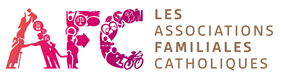 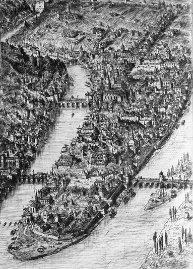 Lyon Presqu’île – croix-Rousse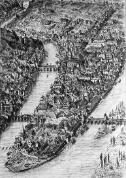 Lyon Presqu’île – croix-RoussePouvoir